Научно-практическая конференция школьников "Старт в науку"        Школьное образование сегодня - это не просто пассивное получение знаний, а проектирование деятельности, планирование результата, активный поиск, исследование и осмысление учебного материала. Для обучающихся очень важным становится умение находить, анализировать, систематизировать и, самое главное, грамотно излагать полученную информацию. Организация учебно-исследовательской  работы в школе обеспечивает сочетание различных видов познавательной деятельности.       30 марта 2022 года для юных исследователей в МБОУ СОШ р. п. Тамала состоялась научно-практическая конференция "Старт в науку". Наша школа представила две работы по темам: «Определение жесткости воды», автор Ветрянщикова Ольга, обучающаяся 11 класса и «Физические свойства воды», автор  Анфиногентова Дарья,  обучающаяся 8а класса.     Для девочек это первые шаги в науку, первое погружение в исследовательскую деятельность. Для проведения опытов, измерений, расчетов и всех исследований они использовали современное оборудование: цифровые лаборатории «Химия» и «Физика» Центра образования естественнонаучной направленности «Точка роста», которые поступили в этом году в школу в рамках федерального проекта «Современная школа».    Справиться с волнением выступающим было не просто, ведь в аудитории были не только участники конференции, но и требовательное, серьёзное жюри, в которое входили учителя–предметники. Подводя итоги работы, члены жюри отметили, что было  видно, как обучающиеся старались,  проводили большие и  тщательно подготовленные исследования: работа Ветрянщиковой Ольги заняла 1 место, а  Анфиногентовой Дарьи- 3место в секции естественнонаучного направления.Научно-практическая конференция завершена, а исследовательская работа обогатила обучающихся новыми знаниями, позволила отработать умения, способствовала развитию самостоятельности, ответственности, коммуникативных и деловых качеств.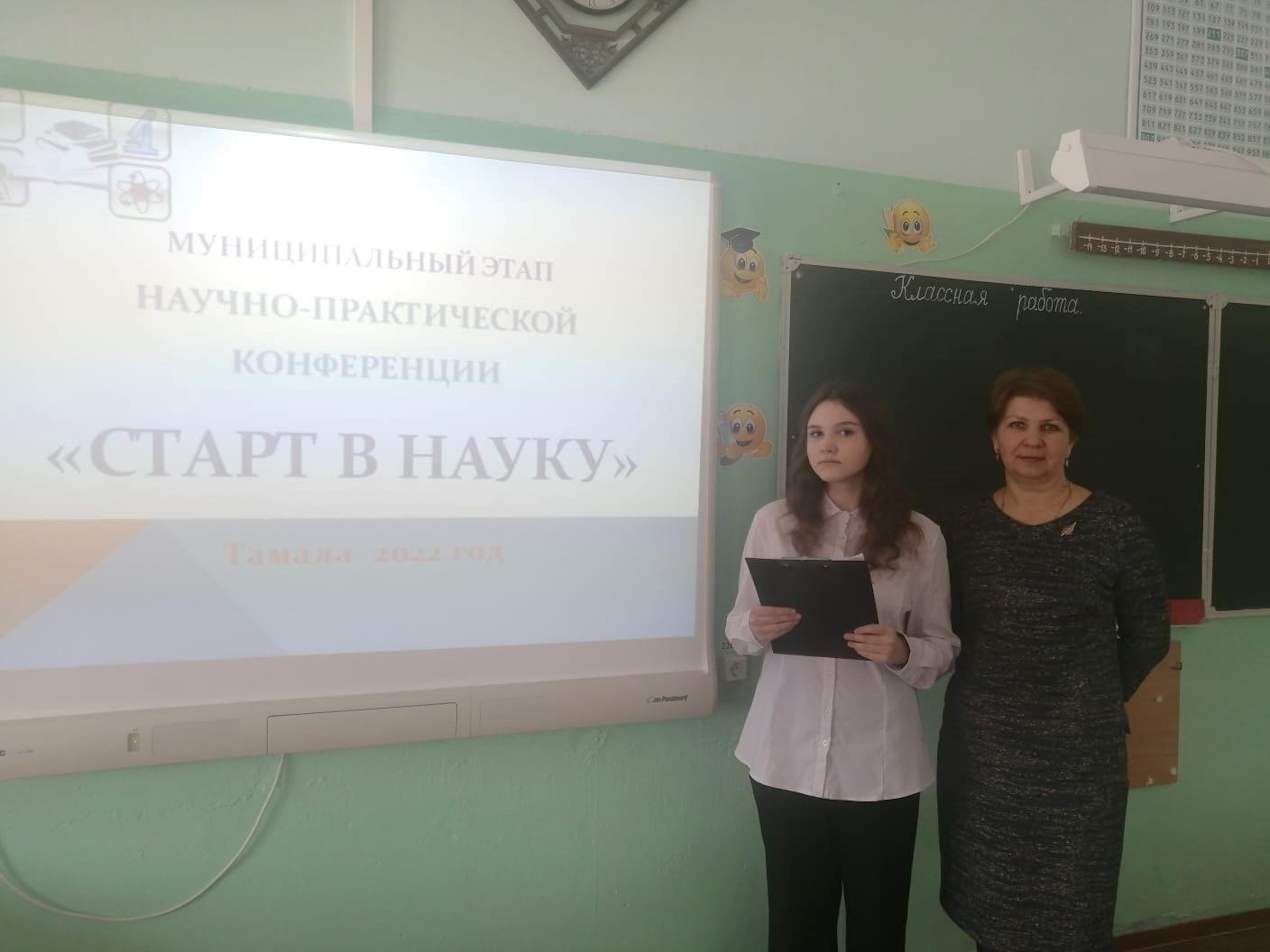 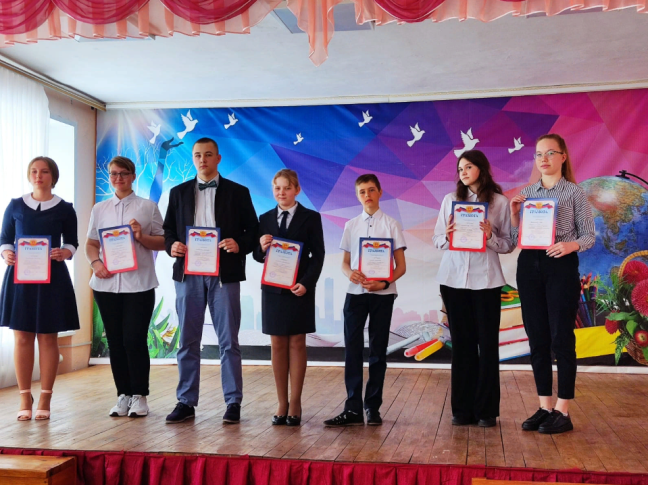 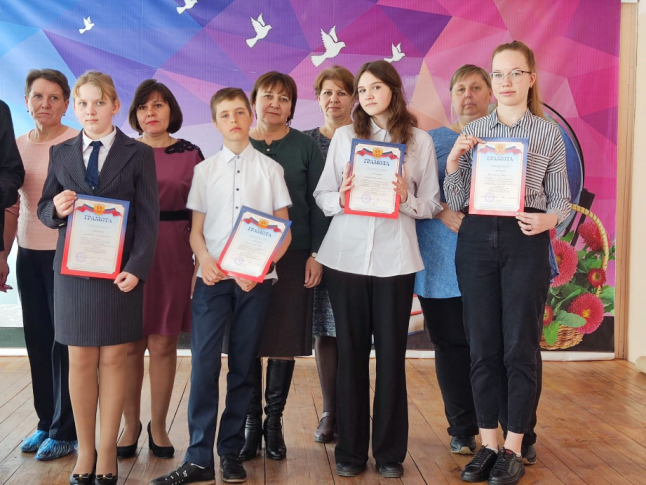 